Yale GIM “Research In Progress” MeetingPresented byYale School of Medicine’s Department of Internal MedicineSection of General Internal Medicine“Computational Tools In The Phenotyping Of Cardiovascular Disease”Rohan Khera, MBBS, MSDate: October 7, 2021 12:00pm – 1:00pmZoom: https://zoom.us/j/95746029979?pwd=QzhPa1FycWYxZFVHT3ZtYlYzN1p3UT09 Texting code for today’s session: TBD                             Course Director/Host: Patrick G. O’Connor, MD, MPH, 203-688-6532There is no corporate or commercial support for this activityThis course will fulfill the licensure requirement set forth by the State of ConnecticutFinancial Disclosure Information: Dr. Khera, MD, faculty for this educational event, has Ownership Interest-Founder-Evidence2Health. All of the relevant financial relationships listed for this individual has been mitigated.Accreditation Statement: Yale School of Medicine is accredited by the Accreditation Council for Continuing Medical Education (ACCME) to provide continuing medical education for physicians. Designation Statement: Yale School of Medicine designates this Live Activity for a maximum of 1.00 AMA PRA Category 1 Credit(s)™. Physicians should only claim credit commensurate with the extent of their participation in the activity.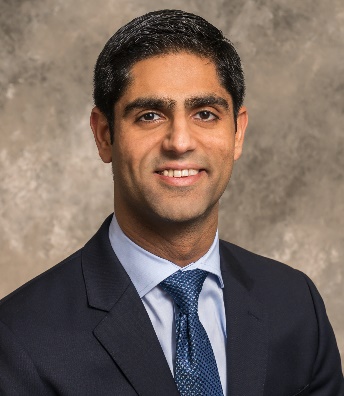 Assistant Professor, Section of Cardiovascular MedicineProgram Goal: 1.  Novel strategies of exploring clinical trials2.  Applications of artificial intelligence to electrocardiograms3.  Applications of natural language processing in patient phenotypingTarget Audience: Medical Professionals